SE REPRODUCE POR ERROR EN LA PARTE DISPOSITIVA LO SUBRAYADO Y EN NEGRITA San José, 16 de julio de 2020N° 6693-2020Al contestar refiérase a este # de oficioSeñoraLicda. Nacira Valverde BermúdezDirectora de PlanificaciónEstimada señora:Para su estimable conocimiento y fines consiguientes, le transcribo el acuerdo tomado por el Consejo Superior del Poder Judicial, en sesión N° 71-2020 celebrada el 14 de julio de 2020, que literalmente dice:“ARTÍCULO XXXVIDOCUMENTO Nº 8148-10, 7721-2020Mediante oficio Nº 963-PLA-EV-2020 del 29 de junio de 2020, la Máster Nacira Valverde Bermúdez, Directora interina de Planificación, remite el informe elaborado por el licenciado Erick Monge Sandí, Jefe del Subproceso de Evaluación, relacionado con el plan de trabajo 2020 del Juzgado de Cobro y Juzgado Civil del Primer Circuito Judicial de Alajuela y Juzgado de Cobro y Juzgado Civil del Segundo Circuito Judicial de Alajuela, que literalmente dice: “[…]…”- 0 –Sobre las recomendaciones dirigidas al Consejo Superior, específicamente la 5.1, debe señalarse que esta Cámara no estima pertinente la solicitud del criterio de la Dirección Jurídica y la Dirección de Gestión Humana, por cuanto la asignación a los técnicos judicial de desarrollar una carga de trabajo compuesta de 50% asuntos de civil y 50% asuntos de cobro, no constituye un ius variandi abusivo, ya que la categoría de técnico judicial es genérica e incluso en el plan de trabajo se reconoce el proceso de aprendizaje o ajuste que debe tener ese personal en la tramitación de asuntos diferentes a lo que usualmente realizan. El Ministerio de Trabajo y Seguridad Social, en el oficio No. DAJ-AE-241-2011 06 de setiembre de 2011, del Departamento de Asesoría Externa, de la Dirección de Asuntos Jurídicos, definió el Ius Variandi, de la siguiente forma:  “El IUS VARIANDI responde al concepto más o menos elástico del poder de dirección, en sentido técnico o administrativo, y a veces disciplinario pero, lejos de ser absoluto, se desenvuelve dentro de ciertos límites que no pueden llegar a anular o disminuir el principio de la invariabilidad de la prestación de servicios. Por eso, el empleador puede hacer uso de dicha facultad siempre que la medida no entrañe para el trabajador una disminución de su jerarquía, modificación radical de las funciones para las que fue contratado, le cree una situación humillante o injuriosa, le obligue a un esfuerzo mayor para adaptarse a nuevas tareas que no son las de su especialidad, o que el cambio le traiga aparejado un peligro para su salud o incomodidades reales que no fueron previstas cuando se formalizó el contrato”.Por lo que, analizando la carga de trabajo de los técnicos, con los presupuestos indicados en la definición, que pudiesen considerarse como una aplicación abusiva del ius variandi, se determina que para el caso concreto no existe inconveniente alguno para asignarles expedientes tanto de civil como de cobro, ya que no constituye una variación sustancial a las labores que ya realizan como técnicos judiciales. Además, este Órgano Superior, hace hincapié en que los técnicos judiciales responden a un perfil competencial genérico, en el que resultan idóneos para el desarrollo de labores en cualquier materia, por lo que asignar asuntos de cobro a un técnico que se desempeña habitualmente en el juzgado civil, no tiene ninguna afectación a su perfil, ya que está requiriendo su apoyo y colaboración para otro proceso, más aún, cuando se está reconociendo una curva de aprendizaje con una cuota menor para el plan de trabajo propuesto. Es así, como se señala en dicho perfil competencial, las siguientes funciones principales: “Función Técnica: Ejecutar funciones de naturaleza técnica, para lo cual debe aplicar los procedimientos, disposiciones administrativas y legales.Proveedor: Gestión de documentos y acciones propias del proceso jurisdiccional del despacho conforme la normativa aplicable”.Por tanto, este Colegio no estima procedente, realizar la consulta señala en la citada recomendación, lo que vendría a retrasar la implementación de las demás recomendaciones y donde se ha demostrado que no se están utilizando de forma eficiente ese factor humano. Por otro lado, en cuanto al planteamiento de si Cobro corresponde a una jurisdicción distinta a la civil, tal planteamiento llama poderosamente la atención, proviniendo la Comisión de la Jurisdicción Civil, por cuanto es bien sabido, que cobro constituye parte de las obligaciones pecuniarias que se atienden en la materia civil, como resultado primordial, de las operaciones de naturaleza civil y comercial. Por lo que no es de recibo, afirmar que constituye una jurisdicción aparte. De esta forma, no se estima procedente realizar la consulta señala sobre este aspecto, en la recomendación 5.1 del informe en cuestión. - 0 –Manifiesta el integrante Montero: “Una de las recomendaciones es en cuanto a trasladar a los técnicos de la jurisdicción civil a cobro y la Dirección de Planificación está recomendando, entre las cosas que ellos plantean, o lo que planteó la Comisión de la Jurisdicción Civil, era que si era necesario capacitar a los técnicos de una materia a otra porque eran temas o materias diferentes.Nosotros revisamos la normativa y primero la plaza o perfil de requisito de los técnicos judiciales es genérico, no hay ningún puesto que participe para ser técnico en una materia en particular, sino son puestos genéricos. Por otro lado, revisando el tema de las jurisdicciones, se ha entendido que el tema cobratorio es una derivación del tema civil como genérico o general y nos parece innecesario la recomendación de hacer esa consulta.En cuanto a los temas de las cuotas de trabajo, me parece que se están manejando adecuadamente, se están poniendo 17 expedientes y durante los primeros tres meses por la curva de aprendizaje, las personas técnicas de los juzgados civiles verán 7 asuntos, entendiendo que sufrirán un proceso de readecuación de sus funciones y ya luego se dejan 17 asuntos, 10 de cobro y 7 de civil.En realidad, lo que se está haciendo es utilizando el recurso de la forma más eficiente apoyando las dos materias, por eso la propuesta viene el sentido de no acoger o de no avalar la recomendación 5.1 que básicamente lo que se refiere a ese tema.”Interviene el integrante Badilla: “Estoy de acuerdo en la línea que establece el integrante Montero, lo leí y me parece bien.”Señala la Directora Ejecutiva Romero Jenkins: “Está bien fundamentado y permite tomar una decisión de una manera más ejecutiva con los elementos respectivos, ahí se valoran no siendo elevar el tema a la Dirección Jurídica.”Agrega la Vicepresidenta, magistrada Solano: “También estoy de acuerdo con él.El técnico judicial el civil genérico, incluso es más amplio que el cobratorio, de manera que tiene que tener la expertis y el conocimiento para poder realizar las labores en ese sentido, de manera que coincido con el integrante Montero en la propuesta que se hace.”Se acordó: 1.) Tener por rendido el informe N° 963-PLA-EV-2020 de la Dirección de Planificación, relacionado con el plan de trabajo 2020 del Juzgado de Cobro y Juzgado Civil del Primer Circuito Judicial de Alajuela y Juzgado de Cobro y Juzgado Civil del Segundo Circuito Judicial de Alajuela. 2.) Aprobar las recomendaciones señaladas en el presente informe dirigidas a Centro de Apoyo, Coordinación y Mejoramiento de la Función Jurisdiccional, Comisión de Jurisdicción Civil en conjunto con el Centro de Apoyo, Coordinación y Mejoramiento de la Función Jurisdiccional, Administración Regional de Alajuela, al Juzgado de Cobro del Primer Circuito Judicial de Alajuela, Administración Regional de San Carlos y al Juzgado de Cobro del Segundo Circuito Judicial de Alajuela. 3.) En cuanto a las recomendaciones dirigidas al Consejo Superior, no se aprueba la 5.1, al no ser procedente para el caso y se aprueba la recomendación 5.2, referente al plan de trabajo para la readecuación de las cuotas de personal técnico del Juzgado Civil para que atiendan 50% cuota Civil y 50% de la cuota de Cobro, siendo que cada técnico judicial asignado para dicha labor, deberá cumplir una cuota de trabajo diaria de 17 expedientes, correspondiente a 10 de Cobro y 7 de Civil. Además, durante los primeros 3 meses del plan por la curva de aprendizaje, la cuota en Cobro de las personas Técnicas Judiciales del Juzgado Civil, será de mínimo 7 asuntos nuevos o con prevención inicial resueltos diariamente. 4.) Se ordena al Juzgado Civil del Primer Circuito Judicial de Alajuela y Juzgado Civil del Segundo Circuito Judicial de Alajuela, asignar las cuatro plazas de técnico judicial que colaborarán en el plan de trabajo de apoyo a los Juzgados de Cobro del Primer y Segundo Circuito Judicial, respectivamente. 5.) Hacer este informe de conocimiento de la Dirección Ejecutiva, Comisión de la Jurisdicción Civil, Juzgado Civil del Primer Circuito Judicial de Alajuela y Juzgado Civil del Segundo Circuito Judicial de Alajuela, Juzgado de Cobro del Segundo Circuito Judicial de Alajuela, Juzgado de Cobro del Primer Circuito Judicial de Alajuela, Administración Regional del Primer Circuito Judicial de Alajuela, Administración Regional del Segundo Circuito Judicial de Alajuela y del Centro de Apoyo, Coordinación y Mejoramiento de la Función Jurisdiccional. Se declara acuerdo firme.”Atentamente, Rafael Rodríguez JiménezProsecretario General interinoSecretaría General de la Cortec: 		Comisión de Jurisdicción Civil			Juzgado de Cobro del Primer Circuito Judicial de Alajuela		Juzgado Civil del Primer Circuito Judicial de Alajuela 		Juzgado de Cobro del Segundo Circuito Judicial de Alajuela		Juzgado Civil del Segundo Circuito Judicial de Alajuela	Centro de Apoyo, Coordinación y Mejoramiento de la Función Jurisdiccional		Dirección Ejecutiva		Administración Regional de Alajuela		Administración Regional de San CarlosDiligencias / Refs: (8148-10, 7721-2020) IquesadacDirección de PlanificaciónDirección de PlanificaciónFecha:29 de junio de 2020Subproceso:Evaluación# Informe:963-PLA-EV-2020Temática:Plan de Trabajo 2020 Juzgado de Cobro-Juzgado Civil del Primer Circuito Judicial de Alajuela y Juzgado de Cobro-Juzgado Civil del Segundo Circuito Judicial de Alajuela.Plan de Trabajo 2020 Juzgado de Cobro-Juzgado Civil del Primer Circuito Judicial de Alajuela y Juzgado de Cobro-Juzgado Civil del Segundo Circuito Judicial de Alajuela.Plan de Trabajo 2020 Juzgado de Cobro-Juzgado Civil del Primer Circuito Judicial de Alajuela y Juzgado de Cobro-Juzgado Civil del Segundo Circuito Judicial de Alajuela.Para:Secretaría General de la CorteSecretaría General de la CorteSecretaría General de la CorteCopias:Comisión de la Jurisdicción Civil, Juzgado de Cobro del Segundo Circuito Judicial de Alajuela, Juzgado Civil del Segundo Circuito Judicial de Alajuela, Juzgado de Cobro del Primer Circuito Judicial de Alajuela, Juzgado Civil del Primer Circuito Judicial de Alajuela, Administración Regional del Primer Circuito Judicial de Alajuela y Administración Regional del Segundo Circuito Judicial de Alajuela. Centro de Apoyo, Coordinación y Mejoramiento de la Función Jurisdiccional.Comisión de la Jurisdicción Civil, Juzgado de Cobro del Segundo Circuito Judicial de Alajuela, Juzgado Civil del Segundo Circuito Judicial de Alajuela, Juzgado de Cobro del Primer Circuito Judicial de Alajuela, Juzgado Civil del Primer Circuito Judicial de Alajuela, Administración Regional del Primer Circuito Judicial de Alajuela y Administración Regional del Segundo Circuito Judicial de Alajuela. Centro de Apoyo, Coordinación y Mejoramiento de la Función Jurisdiccional.Comisión de la Jurisdicción Civil, Juzgado de Cobro del Segundo Circuito Judicial de Alajuela, Juzgado Civil del Segundo Circuito Judicial de Alajuela, Juzgado de Cobro del Primer Circuito Judicial de Alajuela, Juzgado Civil del Primer Circuito Judicial de Alajuela, Administración Regional del Primer Circuito Judicial de Alajuela y Administración Regional del Segundo Circuito Judicial de Alajuela. Centro de Apoyo, Coordinación y Mejoramiento de la Función Jurisdiccional.Oficios y referenciasCon este informe se contesta la referencia interna 365-2020.Con este informe se contesta la referencia interna 365-2020.Con este informe se contesta la referencia interna 365-2020.I. AntecedentesLey de Garantía Mobiliarias número 9246, del 7 de marzo de 2014, entra en vigencia un año después de su publicación, el 20 de marzo de 2015. La Ley 9342 nuevo “Código Procesal Civil” fue publicada en el Diario Oficial La Gaceta en el Alcance 54 del viernes 8 de abril de 2016, entrando en vigencia 30 meses después de su publicación, es decir, el 8 de octubre 2018.Ley 9342 y reformas a la Ley Orgánica del Poder Judicial, entre ellos el 95, 95 Bis y 105, ya que el Código Procesal Civil creo nuevas instancias para el conocimiento de la Materia Civil e introdujo procesos por audiencias basados en los principios de oralidad, inmediación y concentración como garantes de la celeridad en la resolución de los procesos civiles.El Consejo Superior en sesión 43-19 celebrada el 14 de mayo del 2019, artículo XLIII, aprobó el oficio 341-PLA-EV-2019 correspondiente al estudio realizado por la Dirección de Planificación en el antiguo Juzgado de Cobro y Civil de Menor Cuantía del Segundo Circuito Judicial de Alajuela, en el marco de la implementación del Nuevo Código Procesal Civil (Ley 9342), actual Juzgado Especializado de Cobro; donde recomendó entre otras cosas una nueva estructura de trabajo, a partir de la aprobación en 2019 de la reasignación de una plaza de Auxiliar de Servicios Generales a Técnico Judicial, que fue aprobada por el Consejo Superior a partir de 2019.El Consejo Superior en sesión 89-19 celebrada el 15 de octubre del 2019, artículo LXIX, aprueba el oficio 1310-PLA-MI-2019 correspondiente al estudio realizado por la Dirección de Planificación en el antiguo Juzgado de Cobro y Civil de Menor Cuantía del Primer Circuito Judicial de Alajuela en el marco del Nuevo Código Procesal Civil (Actual Juzgado de Cobro de Alajuela); donde recomienda la aprobación del plan de trabajo del escenario 2.El preliminar de este informe fue puesto en conocimiento de la Comisión de la Jurisdicción Civil, Juzgado de Cobro del Segundo Circuito Judicial de Alajuela, Juzgado Civil del Segundo Circuito Judicial de Alajuela, Juzgado de Cobro del Primer Circuito Judicial de Alajuela, Juzgado Civil del Primer Circuito Judicial de Alajuela, Administración Regional del Primer Circuito Judicial de Alajuela y Administración Regional del Segundo Circuito Judicial de Alajuela, mediante oficio 622-PLA-EV-2020 del 29 de abril 2020.Al respecto se recibió respuesta de Juzgado Civil de Alajuela mediante correo electrónico del 12 de mayo del 2020, de la Comisión de la Jurisdicción Civil según oficio 40-CJC-2020 del 12 de mayo de 2020 y del Juzgado Civil del Segundo Circuito Judicial de Alajuela (San Carlos) mediante correo electrónico del 13 de mayo de 2020.El detalle de las observaciones remitidas y el criterio de la Dirección de Planificación se adjuntaron en el anexo 5 del informe.Informe 253-CACMFJ-AGA-2020 del Centro de Apoyo Coordinación y Mejoramiento de la Función Jurisdiccional sobre el “análisis de los trece Juzgados Civiles Especializados a nivel nacional, elaborado por el licenciado Fabricio Abarca Fallas, el cual cuenta con el criterio de los gestores en materia civil, que corresponde a enero a diciembre del 2019”. Este informe fue remitido en consulta a la Dirección de Planificación el 28 de abril de 2020, y posteriormente mediante oficio 111-CACMFJ-JEF-2020 del 30 de abril 2020 fue deja sin efecto. No es sino hasta el 8 de mayo 2020 que ingresa nuevamente a esta Dirección, nuevamente en consulta.  Ley de Garantía Mobiliarias número 9246, del 7 de marzo de 2014, entra en vigencia un año después de su publicación, el 20 de marzo de 2015. La Ley 9342 nuevo “Código Procesal Civil” fue publicada en el Diario Oficial La Gaceta en el Alcance 54 del viernes 8 de abril de 2016, entrando en vigencia 30 meses después de su publicación, es decir, el 8 de octubre 2018.Ley 9342 y reformas a la Ley Orgánica del Poder Judicial, entre ellos el 95, 95 Bis y 105, ya que el Código Procesal Civil creo nuevas instancias para el conocimiento de la Materia Civil e introdujo procesos por audiencias basados en los principios de oralidad, inmediación y concentración como garantes de la celeridad en la resolución de los procesos civiles.El Consejo Superior en sesión 43-19 celebrada el 14 de mayo del 2019, artículo XLIII, aprobó el oficio 341-PLA-EV-2019 correspondiente al estudio realizado por la Dirección de Planificación en el antiguo Juzgado de Cobro y Civil de Menor Cuantía del Segundo Circuito Judicial de Alajuela, en el marco de la implementación del Nuevo Código Procesal Civil (Ley 9342), actual Juzgado Especializado de Cobro; donde recomendó entre otras cosas una nueva estructura de trabajo, a partir de la aprobación en 2019 de la reasignación de una plaza de Auxiliar de Servicios Generales a Técnico Judicial, que fue aprobada por el Consejo Superior a partir de 2019.El Consejo Superior en sesión 89-19 celebrada el 15 de octubre del 2019, artículo LXIX, aprueba el oficio 1310-PLA-MI-2019 correspondiente al estudio realizado por la Dirección de Planificación en el antiguo Juzgado de Cobro y Civil de Menor Cuantía del Primer Circuito Judicial de Alajuela en el marco del Nuevo Código Procesal Civil (Actual Juzgado de Cobro de Alajuela); donde recomienda la aprobación del plan de trabajo del escenario 2.El preliminar de este informe fue puesto en conocimiento de la Comisión de la Jurisdicción Civil, Juzgado de Cobro del Segundo Circuito Judicial de Alajuela, Juzgado Civil del Segundo Circuito Judicial de Alajuela, Juzgado de Cobro del Primer Circuito Judicial de Alajuela, Juzgado Civil del Primer Circuito Judicial de Alajuela, Administración Regional del Primer Circuito Judicial de Alajuela y Administración Regional del Segundo Circuito Judicial de Alajuela, mediante oficio 622-PLA-EV-2020 del 29 de abril 2020.Al respecto se recibió respuesta de Juzgado Civil de Alajuela mediante correo electrónico del 12 de mayo del 2020, de la Comisión de la Jurisdicción Civil según oficio 40-CJC-2020 del 12 de mayo de 2020 y del Juzgado Civil del Segundo Circuito Judicial de Alajuela (San Carlos) mediante correo electrónico del 13 de mayo de 2020.El detalle de las observaciones remitidas y el criterio de la Dirección de Planificación se adjuntaron en el anexo 5 del informe.Informe 253-CACMFJ-AGA-2020 del Centro de Apoyo Coordinación y Mejoramiento de la Función Jurisdiccional sobre el “análisis de los trece Juzgados Civiles Especializados a nivel nacional, elaborado por el licenciado Fabricio Abarca Fallas, el cual cuenta con el criterio de los gestores en materia civil, que corresponde a enero a diciembre del 2019”. Este informe fue remitido en consulta a la Dirección de Planificación el 28 de abril de 2020, y posteriormente mediante oficio 111-CACMFJ-JEF-2020 del 30 de abril 2020 fue deja sin efecto. No es sino hasta el 8 de mayo 2020 que ingresa nuevamente a esta Dirección, nuevamente en consulta.  Ley de Garantía Mobiliarias número 9246, del 7 de marzo de 2014, entra en vigencia un año después de su publicación, el 20 de marzo de 2015. La Ley 9342 nuevo “Código Procesal Civil” fue publicada en el Diario Oficial La Gaceta en el Alcance 54 del viernes 8 de abril de 2016, entrando en vigencia 30 meses después de su publicación, es decir, el 8 de octubre 2018.Ley 9342 y reformas a la Ley Orgánica del Poder Judicial, entre ellos el 95, 95 Bis y 105, ya que el Código Procesal Civil creo nuevas instancias para el conocimiento de la Materia Civil e introdujo procesos por audiencias basados en los principios de oralidad, inmediación y concentración como garantes de la celeridad en la resolución de los procesos civiles.El Consejo Superior en sesión 43-19 celebrada el 14 de mayo del 2019, artículo XLIII, aprobó el oficio 341-PLA-EV-2019 correspondiente al estudio realizado por la Dirección de Planificación en el antiguo Juzgado de Cobro y Civil de Menor Cuantía del Segundo Circuito Judicial de Alajuela, en el marco de la implementación del Nuevo Código Procesal Civil (Ley 9342), actual Juzgado Especializado de Cobro; donde recomendó entre otras cosas una nueva estructura de trabajo, a partir de la aprobación en 2019 de la reasignación de una plaza de Auxiliar de Servicios Generales a Técnico Judicial, que fue aprobada por el Consejo Superior a partir de 2019.El Consejo Superior en sesión 89-19 celebrada el 15 de octubre del 2019, artículo LXIX, aprueba el oficio 1310-PLA-MI-2019 correspondiente al estudio realizado por la Dirección de Planificación en el antiguo Juzgado de Cobro y Civil de Menor Cuantía del Primer Circuito Judicial de Alajuela en el marco del Nuevo Código Procesal Civil (Actual Juzgado de Cobro de Alajuela); donde recomienda la aprobación del plan de trabajo del escenario 2.El preliminar de este informe fue puesto en conocimiento de la Comisión de la Jurisdicción Civil, Juzgado de Cobro del Segundo Circuito Judicial de Alajuela, Juzgado Civil del Segundo Circuito Judicial de Alajuela, Juzgado de Cobro del Primer Circuito Judicial de Alajuela, Juzgado Civil del Primer Circuito Judicial de Alajuela, Administración Regional del Primer Circuito Judicial de Alajuela y Administración Regional del Segundo Circuito Judicial de Alajuela, mediante oficio 622-PLA-EV-2020 del 29 de abril 2020.Al respecto se recibió respuesta de Juzgado Civil de Alajuela mediante correo electrónico del 12 de mayo del 2020, de la Comisión de la Jurisdicción Civil según oficio 40-CJC-2020 del 12 de mayo de 2020 y del Juzgado Civil del Segundo Circuito Judicial de Alajuela (San Carlos) mediante correo electrónico del 13 de mayo de 2020.El detalle de las observaciones remitidas y el criterio de la Dirección de Planificación se adjuntaron en el anexo 5 del informe.Informe 253-CACMFJ-AGA-2020 del Centro de Apoyo Coordinación y Mejoramiento de la Función Jurisdiccional sobre el “análisis de los trece Juzgados Civiles Especializados a nivel nacional, elaborado por el licenciado Fabricio Abarca Fallas, el cual cuenta con el criterio de los gestores en materia civil, que corresponde a enero a diciembre del 2019”. Este informe fue remitido en consulta a la Dirección de Planificación el 28 de abril de 2020, y posteriormente mediante oficio 111-CACMFJ-JEF-2020 del 30 de abril 2020 fue deja sin efecto. No es sino hasta el 8 de mayo 2020 que ingresa nuevamente a esta Dirección, nuevamente en consulta.  I. Justificación2.1. A partir de la entrada en vigencia de la Ley 9342 nuevo “Código Procesal Civil” el 8 de octubre de 2018, se realizó una distribución de competencias entre oficinas competentes en materia Civil y Cobratoria, así como un cambio total a nivel procesal con la introducción de un proceso oral por audiencias, siendo necesario evaluar el impacto en la carga de trabajo de las oficinas.  De esta forma y como plan piloto, se analiza la posibilidad de establecer un sistema de trabajo colaborativo, que se aplicaría inicialmente en el Primer y Segundo Circuito Judicial de Alajuela, por lo que resta del 2020, dado que son circuitos monitoreados directamente por profesionales de la Dirección de Planificación. Posteriormente, a partir de los resultados obtenidos durante la etapa de seguimiento, se postulará dar continuidad a la réplica en otros Circuitos. 2.1. A partir de la entrada en vigencia de la Ley 9342 nuevo “Código Procesal Civil” el 8 de octubre de 2018, se realizó una distribución de competencias entre oficinas competentes en materia Civil y Cobratoria, así como un cambio total a nivel procesal con la introducción de un proceso oral por audiencias, siendo necesario evaluar el impacto en la carga de trabajo de las oficinas.  De esta forma y como plan piloto, se analiza la posibilidad de establecer un sistema de trabajo colaborativo, que se aplicaría inicialmente en el Primer y Segundo Circuito Judicial de Alajuela, por lo que resta del 2020, dado que son circuitos monitoreados directamente por profesionales de la Dirección de Planificación. Posteriormente, a partir de los resultados obtenidos durante la etapa de seguimiento, se postulará dar continuidad a la réplica en otros Circuitos. 2.1. A partir de la entrada en vigencia de la Ley 9342 nuevo “Código Procesal Civil” el 8 de octubre de 2018, se realizó una distribución de competencias entre oficinas competentes en materia Civil y Cobratoria, así como un cambio total a nivel procesal con la introducción de un proceso oral por audiencias, siendo necesario evaluar el impacto en la carga de trabajo de las oficinas.  De esta forma y como plan piloto, se analiza la posibilidad de establecer un sistema de trabajo colaborativo, que se aplicaría inicialmente en el Primer y Segundo Circuito Judicial de Alajuela, por lo que resta del 2020, dado que son circuitos monitoreados directamente por profesionales de la Dirección de Planificación. Posteriormente, a partir de los resultados obtenidos durante la etapa de seguimiento, se postulará dar continuidad a la réplica en otros Circuitos. III. Información RelevanteEn lo que respecta a materia cobratoria a partir del 8 de octubre 2018, todas las oficinas a nivel nacional (17 Juzgados de Cobro) se especializaron, siendo que algunos despachos dejaron de conocer los asuntos civiles y laborales de menor cuantía.Uno de los principales cambios introducidos por la Ley 9342 fue que a partir de la entrada en vigencia de la Ley y de conformidad con lo establecido en el artículo 8.3 (Competencia por territorio) en materia Civil y Cobratoria aplica la declaración de incompetencia de oficio, es decir, el Juzgado sin necesidad de que la parte gestione la excepción de incompetencia, puede trasladar el conocimiento del asunto al juzgado que corresponda.En el contenido de este informe, se muestra la evidencia técnica de la baja en la carga de trabajo de los Juzgados Civiles del Primer y Segundo Circuito Judicial de Alajuela a nivel de las personas Técnicas Judiciales data la nueva forma de trabajo establecida por la Ley 9342, en donde el crear un proceso por audiencias, remite a conocimiento hasta la audiencia preliminar de solicitudes y excepciones que antes eran resultas por escrito por los técnicos.   Se hace la salvedad del proceso sucesorio o de puro derecho en el proceso es resuelto por escrito.De manera general, se incluyen este apartado algunas consideraciones dadas por el CACMFJ en el informe 253-CACMFJ-AGA-2020, que es un estudio en los Juzgados Civiles Especializados a nivel nacional durante el 2019:En el apartado IV. Labor de las personas técnicas judiciales se establece que en escritos los despachos están al día.“Cabe mencionar que los Juzgados Civiles Especializados en el tema de escritos se encuentran prácticamente al día”. También establecen que en el 2019 sólo se cumplió en promedio con el 54% de la cuota de las personas Técnicas Judiciales y establece un promedio de resolución de asuntos en San José y cantones fuera de San José; sin embargo, no se aclara  si la afirmación se refiere a escritos o por el contrario corresponden a expedientes pasados a firmar, pero para emitir conclusiones respecto al incumplimiento de las cuotas se debería presentar un mayor detalle, tal es el caso del estado de los buzones, asuntos que pueden ser resueltos o que por el contrario están a la espera de gestión de parte o si bien a baja en la entrada no les permite alcanzar la cuota. Este análisis, precisamente se incluye por parte de la Dirección de Planificación para los Juzgados Civiles del Primer y Segundo Circuito Judicial de Alajuela en el contenido de este estudio. Dentro del informe 253-CACMFJ-AGA-2020, se incluyen las actas de visita de los gestores y el CACMFJ a los Juzgados Civiles del Primer y Segundo Circuito Judicial de Alajuela donde se incluyen algunas observaciones las cuales se citan a continuación, sin embargo, no se solventan con ningún plan de trabajo. 3.1. ANÁLISIS DEL PRIMER CIRCUITO JUDICIAL DE ALAJUELA 3.1.1. Juzgado de Civil del Primer Circuito Judicial de Alajuela. Como antecedente se tiene que el Juzgado Civil del Primer Circuito Judicial de Alajuela, a partir del 8 de octubre de 2018 tuvo una reestructuración en la competencia material y territorial, dado que perdió competencia en los asuntos ordinarios y abreviados que mantenía en ese momento en circulante y lo traslado a conocimiento del Tribunal Colegiado de Primera Instancia Civil del Circuito; no obstante,  asumió los asuntos Civiles (entrada y Circulante) del antiguo Juzgado Civil de Menor Cuantía de Alajuela y de los Juzgados Contravencionales de Poás Atenas, Orotina y San Mateo. Como parte del Modelo de Sostenibilidad del Circuito Judicial de Alajuela a cargo de la Dirección de Planificación se realizó el seguimiento de los indicadores de gestión implantados en el Juzgado Civil del Primer Circuito Judicial de Alajuela. En este contexto, se obtuvo que el indicador del porcentaje de rendimiento de las personas técnicas judiciales no logró alcanzar la meta mensual que establece un parámetro de rendimiento del 95% al 100%. En la siguiente figura se muestra las métricas mensuales de las personas técnicas judiciales en el 2019.Figura 1Porcentaje de rendimiento por persona Técnica Judicial del Juzgado Civil del Primer Circuito Judicial de Alajuela, 2019.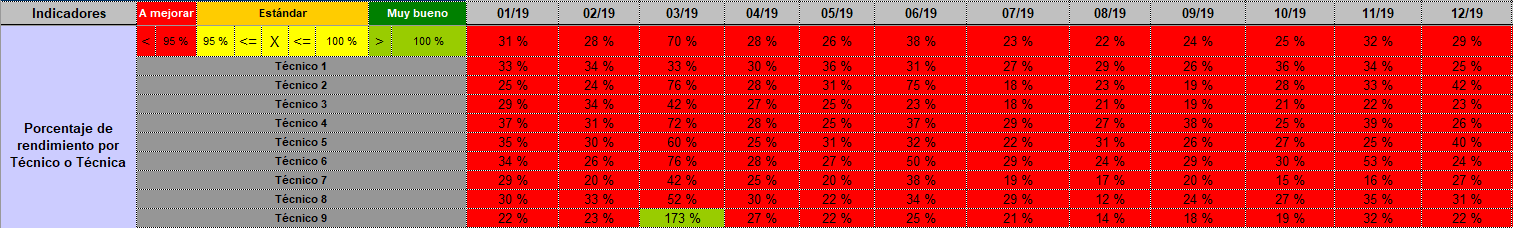 Fuente: Matriz de indicadores de gestión del Juzgado Civil del Primer Circuito Judicial de AlajuelaLas personas técnicas judiciales, mantienen establecida una cuota diaria de 15 asuntos; según se detalla en las minutas del Equipo de Mejora de Procesos del Juzgado Civil del Primer Circuito Judicial de Alajuela; a pesar de, mantenerse los escritorios al día las cuotas establecidas por la Dirección de Planificación no se logran cumplir debido a que la carga de trabajo es insuficiente. En razón a lo anterior, se procedió a realizar el I- análisis del comportamiento histórico estadístico del Despacho en mención; así como, el II- diagnóstico de las cargas de trabajo de las personas técnicas judiciales para establecer una posible propuesta de trabajo que permita optimizar el recurso humano. 3.1.2. Comportamiento histórico del Juzgado Civil del Primer Circuito Judicial de AlajuelaA continuación, se muestra el comportamiento histórico de las variables de entrada de asuntos, terminados y circulante en materia Civil durante el 2016 al 2019 .Gráfico 1 Juzgado Civil del Primer Circuito Judicial de Alajuela. Comportamiento histórico del 2016 al 2019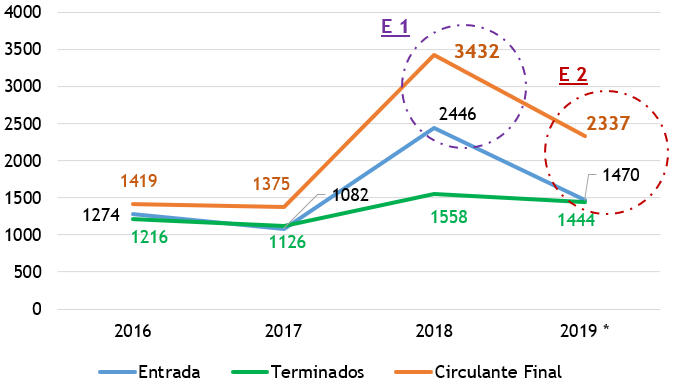 (E1): Descripción del escenario uno(E2): Descripción del escenario dos Nota (*): Datos preliminares facilitados por el Subproceso de Estadística de la Dirección de Planificación.Fuente: Subproceso de Evaluación de la Dirección de Planificación con datos estadísticos de los anuarios judiciales.El circulante final en materia Civil para el 2017 fue de 1375 asuntos, (E1) el 2018 presentó un incremento absoluto de 2 057 (149,6%) asuntos, cerrando el período con un total de 3 432 causas, debido al traslado masivo de expedientes por motivo del nuevo Código Procesal Civil. (E2) En el 2019 se muestra una disminución del 68% (1 095) de los asuntos por inventarios realizados, cerrando el período con un total de 2 337 asuntos. Lo anterior, se detalla en el anuario judicial del período 2018. En relación con la variable de entrada de asuntos, se considera la sumatoria total de los asuntos entrados, reentrados y reactivados. En el caso de los asuntos reactivados mantienen un promedio mensual de ingreso de 477 asuntos; es importante destacar que, en el 2018 ingresó un total de 1 177 (247%) de expedientes por encima del promedio mensual de reactivados, por motivo de la migración masiva de asuntos, impactando la variable de entrada para el 2018, la cual cerró estadísticamente en 2 446 asuntos.Ahora bien, considerando que en el 2019, se mantiene una entrada de 1470 asuntos se estima que la entrada mensual de asuntos fue de 131 asuntos, lo que refleja una entrada de seis asuntos diarios; de manera que, con la estructura actual del Juzgado Civil del Primer Circuito Judicial de Alajuela, la cual consta de nueve personas técnicas judiciales, se podría indicar que ingresa un total de 0,69 asuntos por día por cada persona funcionaria judicial, impactando de manera directa en el porcentaje de rendimiento mensual de las personas técnicas judiciales.   3.1.3. Cargas de trabajo. Personas técnicas judiciales del Juzgado Civil del Primer Circuito Judicial de AlajuelaAunado a la variable de entradas de asuntos, la cual se estimó en 0,69 diarios por cada persona Técnica Judicial, se procedió a consultar la cantidad de tareas pendientes por resolver. Por tanto, el señor Ronaldo León Retana, Coordinador Judicial del Juzgado de Civil del Primer Circuito Judicial de Alajuela facilitó el reporte extraído del Escritorio Virtual del Despacho al 12 de marzo de 2020, indicando que se encuentra pendiente de resolver un total de 270 expedientes en alguna tarea y 21 escritos entre las nueve personas técnicas judiciales (trámite) con que cuenta el Despacho.En el siguiente cuadro, se muestra el detalle del reporte de las tareas y escritos pendientes a resolver por parte del personal Técnico Judicial del Juzgado Civil del Primer Circuito Judicial de Alajuela al 12 de marzo de 2020. Cuadro 1 Personas Técnicas Judiciales. Reporte de tareas y escritos pendientes de resolver al 12 de marzo de 2020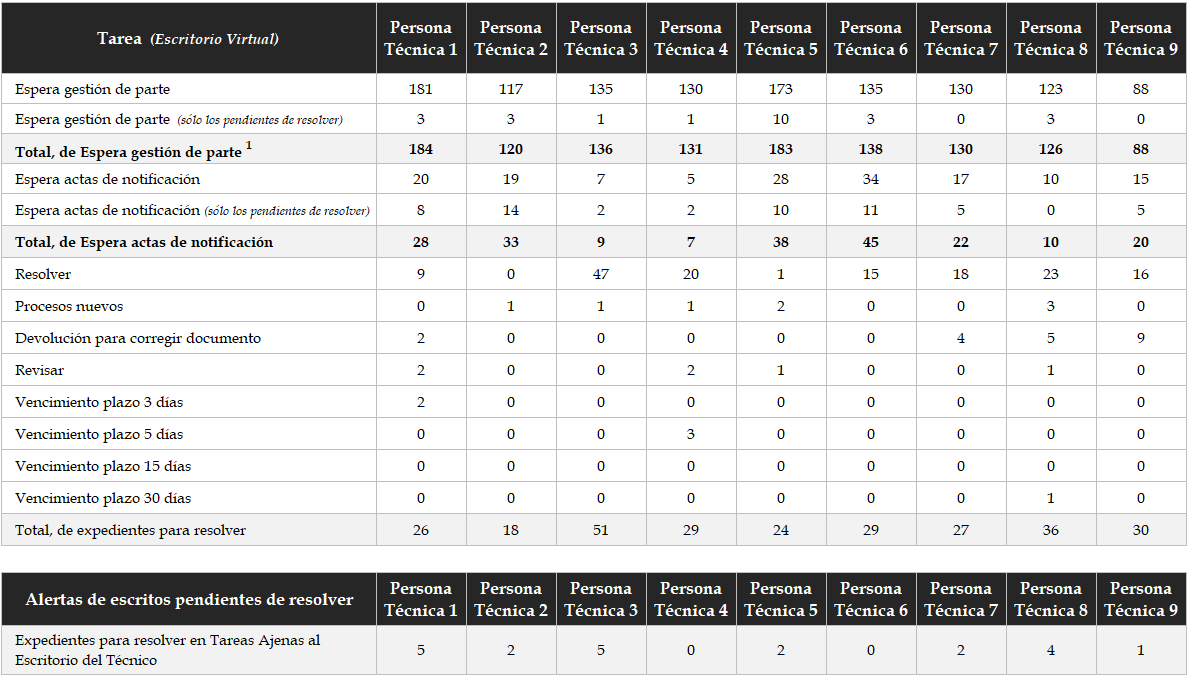 Nota (1): Expedientes requieren gestión de parte para tramitarlos.Fuente: Subproceso de Evaluación de la Dirección de Planificación con datos estadísticos de los anuarios judiciales.En razón a lo expuesto, se determina que los escritorios de las personas técnicas judiciales del Juzgado Civil de Alajuela al 12 de marzo de 2020 se encuentran al día; de manera que, el bajo rendimiento de las personas técnicas judiciales, se asociada de manera directa por la insuficiente carga de trabajo que ingresa al Despacho, lo que imposibilita cumplir con el parámetro mensual del 95% al 100% establecido por cada persona Técnica Judicial. Es relevante destacar que, la situación expuesta es un efecto colateral de la entrada en vigencia de la Ley 9343 y del nuevo sistema procesal, en donde un proceso basado por audiencias reduce la cantidad de resoluciones que deben ser dictadas por las personas técnicas judiciales, reservando gran parte del proceso para la audiencia preliminar (admisión prueba, resolución de excepciones, entre otros) y finalmente la evacuación de la prueba y dictado de sentencia para la audiencia complementaria. Por lo que, muchas de las gestiones antes resueltas por el personal Técnico Judicial, ahora se reservan para ser conocido y resuelto en una audiencia por parte de la persona juzgadora. Y no es sino hasta poco más de un año después de entrada en vigencia la ley que es posible visualizar el efecto positivo de la nueva forma de tramitación de los procesos civiles.Es por ello por lo que, con el objetivo de optimizar los recursos a nivel institucional y siendo que la materia de Cobro pertenece a la misma jurisdicción de la materia Civil, es que se procede a realizar el análisis del Juzgado de Cobro del Primer Circuito Judicial de Alajuela; de manera que, se establezca una posible propuesta de trabajo (temporal) que considere el apoyo de personas técnicas judiciales de la materia Civil en funciones específicas de la materia de Cobro. 3.1.4. Juzgado de Cobro del Primer Circuito Judicial de Alajuela Debido a lo expuesto anteriormente, se procede al análisis del comportamiento histórico de las variables de entrada de asuntos, terminados y circulante en materia Cobro durante el 2016 al 2019 , siendo que históricamente la carga de trabajo de estos despachos sobrepasa la capacidad operativa de los mismos.Gráfico 2 Juzgado Cobro del Primer Circuito Judicial de Alajuela. Comportamiento histórico del 2016 al 2019.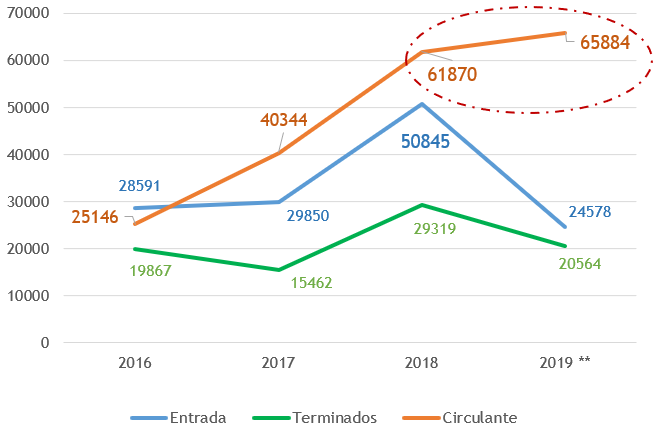 Nota (**): Datos preliminares facilitados por el Subproceso de Estadística de la Dirección de Planificación.Fuente: Subproceso de Evaluación de la Dirección de Planificación con datos estadísticos de los anuarios judiciales.El Juzgado de Cobro del Primer Circuito Judicial de Alajuela presenta un promedio de entrada de 27 673 asuntos al año. Durante el 2019 se registró un ingreso total de 24 578 causas, con una disminución en términos absolutos de 3 095 (11,2%) asuntos en comparación al promedio anual de asuntos entrados. Es importante destacar que, a nivel estadístico, la variable de asuntos entrados considera la sumatoria total de aquellos asuntos nuevos, reentrados y reactivados. En el caso de la variable de reentrados mantiene un promedio de 6 174 asuntos al año, para el 2018 ingresaron 7 800 (26%) por arriba del promedio anual, para un total de 13 974 asuntos, impactando de manera directa en el Circulante Final del Despacho el cual se estableció al finalizar el 2018 en 61 870 causas.Por otra parte, se destaca que el Juzgado de Cobro del Primer Circuito Judicial de Alajuela, durante el 2019 finalizó estadísticamente un total 6 757 asuntos bajo la figura procesal de incompetencia debido al territorio; de manera que, el Circulante Final para el período en mención cerró en 65 884 asuntos. En reunión sostenida el 26 de febrero de 2020 con la Licda. Elizabeth Rodríguez Pereira, Jueza Coordinadora del Juzgado de Cobro, puso en conocimiento que la Sala Primera de la Corte Suprema Justicia, dispuso que el conocimiento de los procesos de los 6 757 asuntos donde se declaró incompetencia debido al territorio le corresponde al Juzgado de Cobro del Primer Circuito Judicial de Alajuela; por lo que, ingresarán de manera progresiva directamente al circulante final del Despacho. En la minuta 20-PLA-EV-MNTA-2020 se muestra el detalle.Según consulta realizada, vía telefónica el 17 de marzo de 2020 a la compañera Ana Yudel Ortiz Cruz, Coordinadora Judicial del Juzgado de Cobro del Primer Circuito Judicial de Alajuela del total de los 6 757 asuntos a la fecha han ingresado aproximadamente 2 000 asuntos por conflicto de competencia; lo cuales, ingresan de manera directa al Circulante del Despacho.Por último, se solicitó al Juzgado de Cobro de Alajuela un reporte de la cantidad de demandas nuevas y prevenciones pendientes de resolver al 12 de marzo de 2020.Cuadro 2 Reporte. Cantidad demandas nuevas y prevenciones pendientes de resolver al 12 de marzo de 2020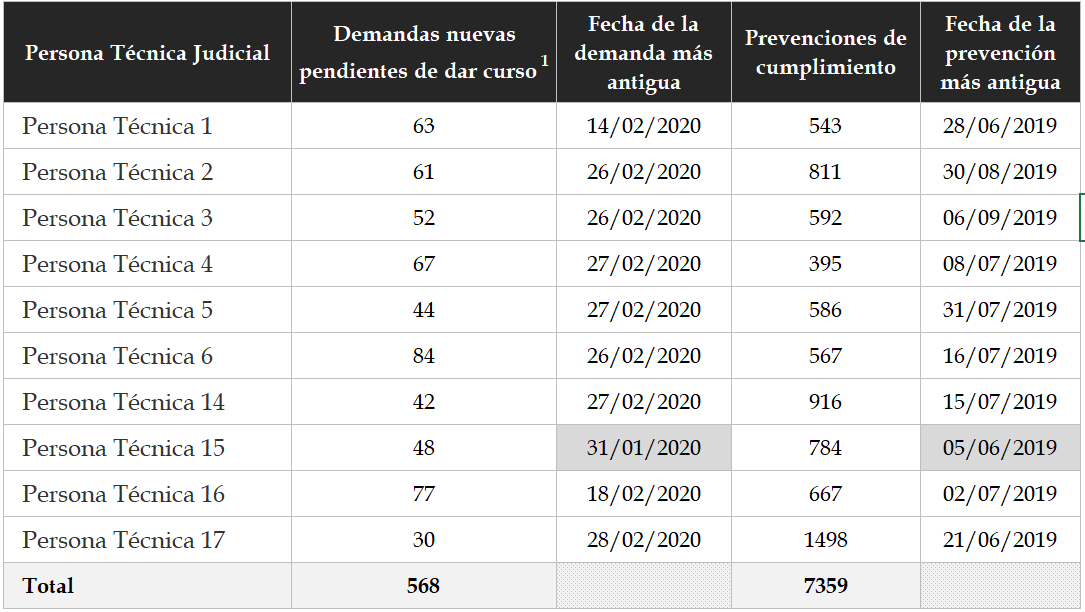 Fuente: Juzgado de Cobro del Primer Circuito Judicial de Alajuela.Entre las diez plazas de Técnicos Judiciales asignadas al Juzgado de Cobro del Primer Circuito Judicial de Alajuela, mantiene al 12 de marzo de 2020 un total 7 927 asuntos pendientes de dar traslados; de los cuales, 568 (7%) se reportan como demandas nuevas y 7 359 (93%) como prevenciones de cumplimiento.En vista de la demora, en la atención de prevenciones de cumplimiento, donde, incluso se identifica una prevención del 5 de junio de 2019, es que se enfoca un plan de trabajo en la reducción de ese circulante; donde se considera, la optimización del recurso institucional con el apoyo de las personas técnicas judiciales del Juzgado Civil del Primer Circuito Judicial de Alajuela. Es relevante destacar que, el personal Técnico Judicial (trámite) del Juzgado de Cobro del Primer Circuito de Alajuela mantiene un promedio de rendimiento global del 106% aproximadamente, superando la meta mensual que establece el parámetro de rendimiento del 90% al 100%. En la siguiente figura se muestra las métricas mensuales de las personas técnicas judiciales en el 2019.Figura 2Porcentaje de rendimiento por persona Técnica Judicial del Juzgado Cobro del Primer Circuito Judicial de Alajuela, 2019.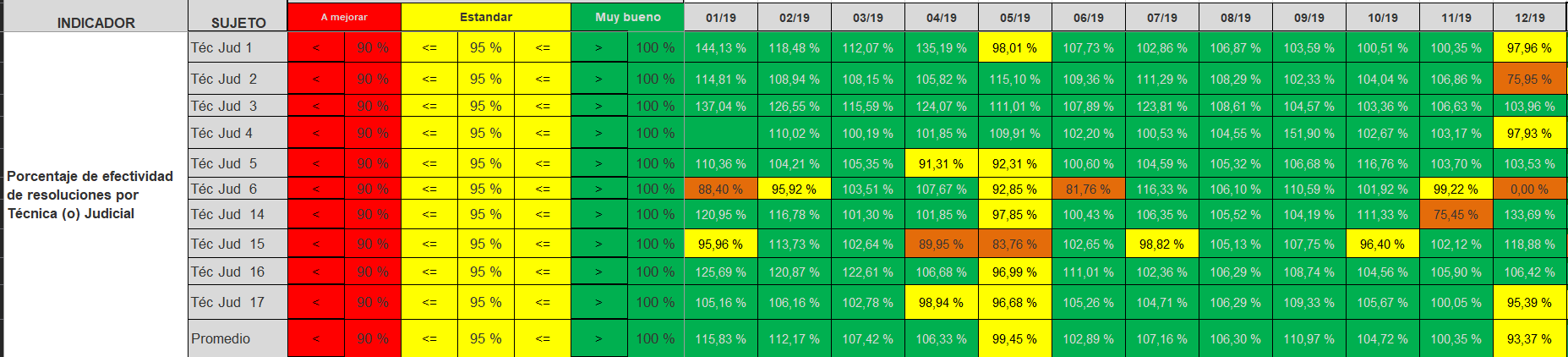 Fuente: Matriz de indicadores de gestión del Juzgado Cobro del Primer Circuito Judicial de Alajuela3.1.5. Propuesta de plan de Trabajo para el Primer Circuito Judicial de Alajuela (Reducción de prevenciones de cumplimiento) El plan de trabajo (temporal) propuesto tiene como objetivo disminuir la cantidad de prevenciones de cumplimiento del Juzgado de Cobro del Primer Circuito Judicial de Alajuela y a su vez optimizar el recurso institucional (personal técnico judicial) asignado al Juzgado Civil del Primer Circuito Judicial de Alajuela. En tanto es de interés común de la Comisión de la Jurisdicción Civil debido a la mejora a nivel de materia Civil y de Cobro.A continuación, se detalla las cuotas establecidas por la Dirección de Planificación según el puesto y materia de atención.La cuota que se estableció por la Dirección de Planificación, para el personal Técnico Judicial, corresponde a la tramitación de 27 (8 demandas nuevas y 19 escritos) expedientes diarios. Y para los Jueces la cuota establecida es de 54 expedientes diarios, aunado a ello, realizan audiencias orales, aprueban anotaciones en el SREM y expedientes con giros.Se destaca que, las cuotas establecidas mantienen una relación de 2:1; es decir, la totalidad (27 expedientes x 2 Técnicos = 54 Expedientes) del cumplimiento de las cuotas diarias de dos personas técnicas judiciales permite proveer la cuota establecida de 54 expedientes diarios para una persona Jueza.Con base a la relación expuesta, es que se propone que del total de las nueve plazas las personas Técnicas Judiciales del Juzgado Civil del Primer Circuito Judicial de Alajuela, cuatro plazas colaboren con el 50% de la cuota establecida en materia de Cobro; es decir, que realicen 10 asuntos diarios. En tanto, en materia Civil estas mismas plazas asumirán únicamente 7 asuntos; siendo que, mantengan una cuota compuesta de 17 asuntos diarios (10 asuntos de Cobro y 7 asuntos de Civil).Las plazas de personas Técnicas Judiciales del Juzgado Civil apoyarían en la resolución de las demandas nuevas en procesos monitorios (incluidos asuntos nuevos con prevenciones de cumplimiento a las que no se le ha dado traslado), de lo más antiguo a lo más nuevo; de manera, que se dé el traslado o el archivo según corresponda. Sin embargo, por la curva de aprendizaje por los primeros 3 meses del plan, se reduce a mínimo 7 expedientes nuevos tramitados diariamente por plaza en Cobro (sean demandas nuevas o asuntos ya con prevenciones iniciales de 5 días).   Estas plazas se dedicarán a dar trámite a asuntos nuevos cobratorios (monitorios) o asuntos ya con prevenciones donde deberán revisar si se cumplió lo prevenido y se le da curso o si incumplieron y procede el archivo de la causa. A los expedientes que den curso, crearán el expediente en el SDJ, considerando la fecha de ingreso (pero no realizarán remates, ni otros movimientos en el SDJ ni anotaciones el SREM estas tareas las mantiene el Juzgado de Cobro). En los expedientes que hagan prevenciones, los mantendrán luego de notificados en su buzón a la espera del plazo para realizar la resolución correspondiente. Los expedientes los asignará la persona Coordinadora Judicial de Cobro a cada Técnica o Técnico Judicial asignados al plan de trabajo. Para dar sostenibilidad, al plan de trabajo propuesto será requerida la colaboración de la Administración Regional de Alajuela, con la asignación de una persona Jueza Supernumeraria a tiempo completo, por un plazo de siete meses, para el firmado de las resoluciones de esas cuatro plazas de persona Técnica Judicial de Civil que darían apoyo a la materia de Cobro; así como, de las aprobaciones en el SREM y la atención de consultas de las personas técnicas del plan.Cuadro 3Proyección de atención de asuntos a siete mesesFuente: Subproceso de Evaluación, Dirección de Planificación, 2020.Con la implantación del plan de trabajo expuesto, se estima que en el plazo de 7 meses la cantidad de 7 927 demandas nuevas y prevenciones de cumplimiento se reducirían en un 74% (5 880) quedando pendiente únicamente un 26% (2 047) de los asuntos pendientes a la fecha de resolver.Actualmente con ocasión de la crisis sanitaria que atraviesa el país, el personal técnico de este despacho está laborando en teletrabajo a través de herramientas tecnológicas que permiten el acceso remoto a los sistemas de trámite, lo que posibilita el cumplimiento del plan de trabajo propuesto.Siendo que los expedientes en esta materia son electrónicos, facilita la posibilidad del trámite, ya sea mediante el acceso remoto de los sistemas o almacenándolos en dispositivos de memoria y ser atendidos en teletrabajo, tanto personal del Juzgado de Cobro como del personal de Juzgado Civil.3.2. ANÁLISIS DEL SEGUNDO CIRCUITO JUDICIAL DE ALAJUELA3.2.1. Juzgado Civil del Segundo Circuito Judicial de Alajuela (San Carlos)Como antecedente se tiene que con la entrada en vigencia de la Reforma en octubre de 2018 el Juzgado Civil de San Carlos perdió competencia en los asuntos ordinarios y abreviados que fueron migrados al Tribunal Colegiado de Primera Instancia Civil de San Ramón. Asimismo, a partir de ese momento asumió la competencia en los asuntos civiles antes tramitados por el entonces Juzgado de Cobro y Menor Cuantía Civil del Segundo Circuito Judicial de Alajuela y los Juzgados Contravencionales de Fortuna, Los Chiles y Guatuso. Como se indicó en el informe 1230-PLA-2018, considerando el histórico de la oficina (sin contemplar los asuntos ordinarios o abreviados de mayor cuantía), y la forma de tramitación previo al Reforma, para este Despacho se esperaba a partir de octubre 2018 una entrada mensual promedio de 446 casos, para un despacho con una plaza de Jueza o Juez y con 3 plazas de Técnica o Técnico Judicial (13 asuntos nuevos al mes por plaza de Técnica o Técnico Judicial).  “(…)Cuadro 51Entrada de asuntos y carga de trabajo según Informe 32-PLA-MI-2018Fuente: Subproceso de Modernización Institucional(…)”Se hace la salvedad que, a partir del 11 de junio 2019, el despacho cuenta con 4 plazas de Técnica o Técnico Judicial 2, al aprobarse a partir de esa fecha la reasignación de la plaza 44495 de Auxiliar de Servicios Generales a Técnico Judicial 2 de conformidad con el acuerdo del Consejo Superior en sesión 53-19 del 11 de junio de 2019, artículo XXXII.Al revisar la estadística de este Juzgado se debe considerar que las migraciones de expedientes se realizaron en setiembre 2018, y que durante los meses de octubre a diciembre 2018 la mayor parte del personal de la oficina (salvo el Juez y 1 persona Técnica) se unieron al movimiento de huelga nacional, por lo que las inconsistencias generadas del proceso de migración no fueron corregidas sino hasta en enero y febrero 2019.Para 2019 el despacho reportó una entrada de 428 y un circulante al finalizar diciembre 2019 de 785 asuntos, lo que se ajusta al promedio de entrada que se previó para el despacho al iniciar funciones como oficina especializada en octubre 2018 (entrada anual de 446 y un circulante de 824 casos). Cuadro 4Movimiento estadístico Juzgado Civil de San Carlos, 2019 Fuente: Estadísticas judiciales 2019.Como parte del Modelo de Sostenibilidad del Segundo Circuito Judicial de Alajuela a cargo de la Dirección de Planificación se realiza el seguimiento de las Oficinas y/o Despachos que cuentan con indicadores de gestión.Dentro de los indicadores de gestión implantados en el Juzgado Civil del Segundo Circuito Judicial de Alajuela, se encuentra el indicador del porcentaje de rendimiento de las personas técnicas judiciales, el cual tiene un parámetro mensual establecido del 95% al 100%. En la siguiente figura se muestra las métricas mensuales de las personas técnicas judiciales de 2019.Figura 3Porcentaje de rendimiento por persona Técnica Judicial del Juzgado Civil del Segundo Circuito Judicial de Alajuela, 2019.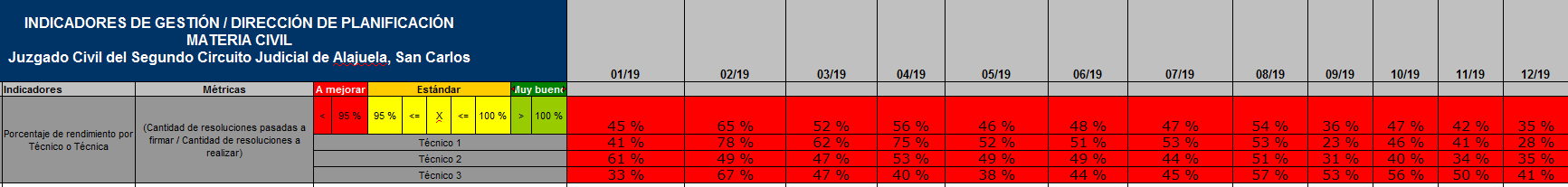 Fuente: Matriz de indicadores de gestión del Juzgado Civil del Segundo Circuito Judicial de AlajuelaDe la matriz de indicadores del Juzgado Civil a enero 2020 se tiene la siguiente información:Las demandas nuevas se están resolviendo a 3 días.Los escritos se están resolviendo a 6 días y existen 20 pendientes de resolver.Solo están pendientes de realizar 8 audiencias. El porcentaje de rendimiento de los técnicos es de 34%El rendimiento del Juez es de 149% en promedio. 3.2.2. Carga de trabajo actual del personal Técnico Judicial del Segundo Circuito Judicial de Alajuela.Considerando la entrada del 2019 eso representa una entrada mensual promedio de 10 asuntos por plaza de Técnica o Técnico judicial de (0.4 asuntos nuevos diarios). Adicionalmente el 6 de marzo de 2020, se revisó el escritorio de cada Técnica y Técnico, y se constatan que tienen el escritorio al día, es decir, no están alcanzando el rendimiento, no por la entrada de asuntos sino al contrario, al no contar suficiente carga de trabajo. Cabe mencionar que este es un efecto de la entrada en vigencia de la Ley 9343 y del nuevo sistema procesal, en donde un proceso basado por audiencias reduce la cantidad de resoluciones que deben ser dictadas por las personas Técnicas Judiciales, reservando gran parte del proceso para la audiencia preliminar (admisión prueba, resolución de excepciones, entre otros) y finalmente la evacuación de la prueba y dictado de sentencia para la audiencia complementaria. Es decir, muchas de las gestiones antes resueltas por el personal técnico ahora se reservan para ser conocido y resuelto en una audiencia por parte de la persona juzgadora (salvo en procesos sucesorios o de puro derecho donde toso se resuelve por escrito)Y no es sino hasta poco más de un año después de entrada en vigencia la Ley que es posible visualizar el efecto de la nueva forma de tramitación de los procesos civiles.En el caso del Juzgado Civil de San Carlos se denota que se encuentra al día, en proveído, escritos y demandas. Cuadro 5Distribución expedientes en circulante por persona técnica judicial al 6 de marzo 2020.Fuente: Elaboración propia a partir revisión del escritorio de cada técnico al 6-3-2020Nota 1: Expedientes requieren gestión de parte para tramitarlos. En promedio cada plaza tiene 32 expedientes para tramitar. Se solicitó al despacho que revisaran si pueden resolver de oficio alguno de los que están en la tarea “esperando trámite (casilla)”, pero indican que una vez revisados son asuntos que dependen de la gestión de la parte.3.2.3. Escritos En lo que respecta a los escritos, conforme a los reportes del 17 de marzo de año en curso (anexo 1) el despacho solo cuenta con 16 escritos para tramitar (15 expedientes) y 2 pendientes de distribuir. 3.2.4. MuestreosAdicionalmente, se le solicitó a la oficina llevar un muestreo del tiempo invertido diariamente en la atención de consultas vía telefónica, así como la atención de la persona usuaria en el área de manifestación, en el periodo del 6 al 13 de marzo 2020, obteniendo el siguiente resultado:En 5 días de muestreo atendieron 51 personas en la manifestación, que representa un promedio diario de 10 personas y una duración promedio con cada una de 4 minutos (40 minutos al día en esta tarea), ninguna requirió manifestación porque en general solicitaban copias o consultaban sobre el expediente.  En cuanto a las llamadas telefónicas recibidas en 5 días de muestreo se contabilizaron 17 llamadas por consultas (3 por día), con una duración promedio de 3 minutos cada una.3.2.5. Juzgado de Cobro del Segundo Circuito Judicial de Alajuela (San Carlos) Al analizar el ingreso de asuntos en el Juzgado de Cobro se visualiza un incremento año a año. En el período de 2018-2019 se da el mayor incremento en la entrada pasando de 7203 asuntos nuevos en 2018 a 14234 en 2019 (98%).  El aumento en la entrada está directamente relacionado con el incremento en el circulante; variable que en 2015-2016 se mantuvo sobre los cuatro mil asuntos (pese a la entrada en vigencia de la Ley de Garantía Mobiliarias), ya para el 2017 fue de 7943 y en diciembre 2019 se finalizó con 23810 asuntos tal y como se observa en el gráfico 1.Cabe mencionar además que por el periodo octubre a diciembre 2018 el despacho se unió al movimiento de huelga de empleados judiciales, lo que constituyó un agravante para la situación de la oficina.Gráfico 3Movimiento de trabajo del Juzgado de Cobro del Segundo Circuito Judicial de Alajuela 2015-2019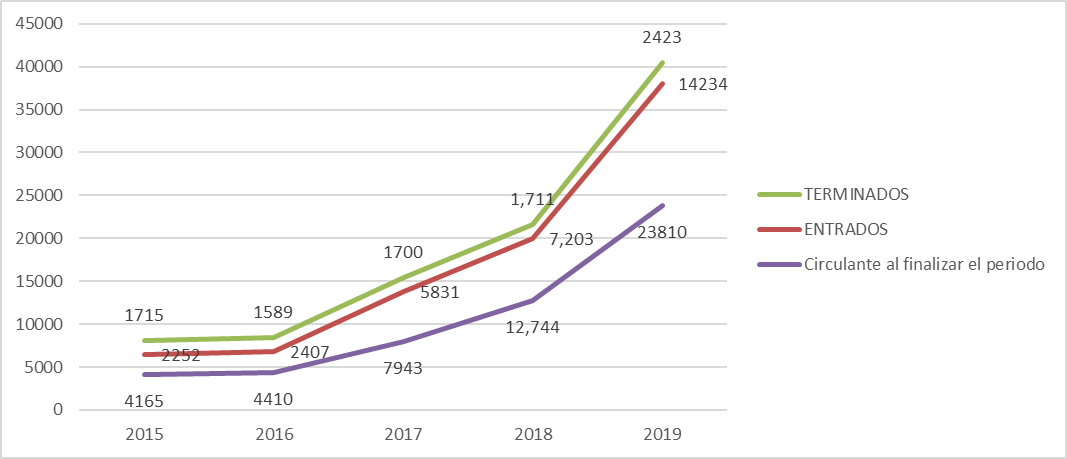 Fuente: Elaboración propia a partir de estadísticas judiciales. El Juzgado de Cobro está compuesto por 3 plazas de Jueza o Juez, 1 de Coordinador Judicial y 7 de Técnica o Técnico Judicial (6 tramitadores y 1 manifestador).Dentro de los indicadores de gestión implantados en el Juzgado de Cobro del Segundo Circuito Judicial de Alajuela, se encuentra el indicador del porcentaje de rendimiento de las personas técnicas judiciales, el cual tiene un parámetro mensual establecido del 95% al 100%. En la siguiente figura se muestra las métricas mensuales de las personas técnicas judiciales por 2019.Figura 4Porcentaje de rendimiento por persona Técnica Judicial del Juzgado de Cobro del Segundo Circuito Judicial de Alajuela, 2019.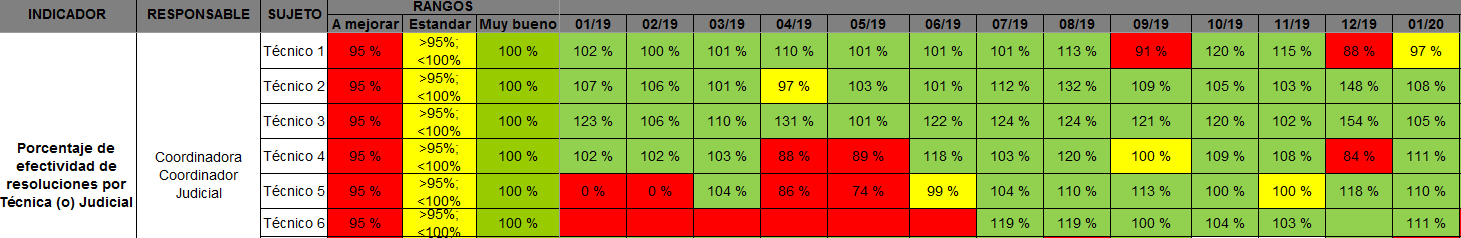 Fuente: Matriz de indicadores de gestión del Juzgado de Cobro del Segundo Circuito Judicial de AlajuelaComo se observa, el rendimiento promedio en el 2019 fue de 104%. Además, el Juzgado cuenta con una sexta plaza de Técnico Judicial adicional a partir del segundo semestre 2019, según estructura acordada por el Consejo Superior en sesión 43-19 celebrada el 14 de mayo del 2019, artículo XLIII.De la matriz de indicadores del despacho a enero 2020 se tiene la siguiente información:Existen expedientes en trámite aún de 2008.Las demandas nuevas se están resolviendo a 8 meses (dato coincide con la información extraída del Escritorio Virtual al 9 de marzo de 2020).Los escritos se están resolviendo a 9 meses. Según consulta del 9 de marzo 2020 en Escritorio Virtual están a 6 meses (escrito de más vieja data según Escritorio Virtual es del 20-9-2019)La firma de los jueces se está cumpliendo en un 101%.El rendimiento de los técnicos es de 101% en promedio. Adicionalmente existen 443 autorizaciones de giro pendientes de realizar a febrero 2020. 3.2.6. Carga de Trabajo actual del Juzgado de Cobro del Segundo Circuito Judicial de Alajuela.Considerando la entrada de asuntos nuevos de octubre 2018 a 2019 (17991 expedientes) eso representa una entrada mensual promedio de 1058 casos (176 asuntos por plaza de Técnica o Técnico Judicial por mes/8 demandas nuevas diarias por persona técnica). Revisados los buzones en el Sistema de Escritorio Virtual de cada uno de los técnicos se tiene el siguiente detalle:Cuadro 6Cantidad de demandas nuevas y prevenciones pendientes de resolver, Juzgado de Cobro de San Carlos al 9 de marzo 2020 por Técnica/o JudicialFuente: Elaboración propia a partir información extraída buzón electrónico de cada uno de los técnicos del Juzgado de Cobro de San Carlos al 9-3-2020.Es decir, el Juzgado tienen al 9 de marzo de 2020, un total de 9090 asuntos pendientes de dar traslado, asuntos que a la fecha no han sido embargados y que fueron presentados por las partes desde julio 2019.Con base en la información de entrada de escritos octubre 2018-2019, se registraron 52888 escritos (630 por técnico por mes/30 por día). Al 9 de marzo de 2020 se revisa la cantidad de escritos pendientes de tramitar y se registran 9461, siendo el escrito más antiguo del 20-9-2019.3.2.7. Propuesta de plan de Trabajo para el Segundo Circuito Judicial de AlajuelaLa propuesta consiste en hacer un mejor uso del recurso disponible actualmente en la Jurisdicción Civil-Cobratoria, modificar temporalmente la cuota de trabajo de las 4 plazas de Técnica o Técnico Judicial del Juzgado Civil de San Carlos para que tramiten en un 50% de su jornada asuntos cobratorios. La propuesta es temporal y justificada en:Baja carga de trabajo de las Técnicas y Técnicos Judiciales del Juzgado Civil (se analizó la entrada, cantidad de escritos y demandas pendientes de resolver, plazos de resolución de escritos y demandas, buzones del personal técnico y -tareas que dependen de gestión de parte).Tiempo disponible para realizar otras tareas en el puesto de Técnico “manifestador” del Juzgado Civil.Necesidad de dar un uso eficiente al recurso disponible, en donde se requiera. Gran cantidad de demandas nuevas pendientes de dar curso en el Juzgado de Cobro.Interés común de la Comisión de la Jurisdicción Civil en ambas materias: Civil y Cobro.Estas plazas se dedicarán a dar trámite a asuntos nuevos cobratorios (monitorios) o asuntos ya con prevenciones donde deberán revisar si se cumplió lo prevenido y se le da curso o si incumplieron y procede el archivo de la causa. En los expedientes que den curso crearán el expediente en el SDJ, considerando la fecha de ingreso (pero no realizarán remates, ni  otros movimientos en el SDJ ni anotaciones el SREM estas tareas las mantiene el Juzgado de Cobro).  En los expedientes que hagan prevenciones, los mantendrán luego de notificados en su buzón a la espera del plazo para realizar la resolución correspondiente. Los expedientes los asignará la persona Coordinadora Judicial de Cobro a cada Técnica o Técnico Judicial. Pasaran a firmar los asuntos desde la aprobación del plan hasta julio 2020 a los tres jueces titulares del despacho de forma equitativa; para ello se cuenta con el visto bueno de las tres plazas de persona juzgadora titulares de la oficina: la Licda. Lilliam Alvarez Villegas, Licda. Eunice Pérez Arce y Lic. Giovanni Vargas Loaiza. A partir de agosto 2020 y hasta diciembre del año en curso, la Administración Regional tiene disponibilidad para asignar una plaza de Jueza o Juez Supernumerario al plan, para que se ocupe para la firma de resoluciones aprobación en el SREM de las anotaciones; y atender consultas de las personas Técnicas Judiciales de ser necesario. Espacio físico: Al ser ambas materias tramitadas de forma electrónica, las plazas se mantienen ubicadas físicamente en el Juzgado Civil del Segundo Circuito Judicial de Alajuela, oficina que está ubicada continuo al Juzgado de Cobro.Cuota de trabajo: La cuota de trabajo de cada plaza será 50% de su cuota en materia Civil y 50% de la cuota que mantienen las plazas de Cobro que se dedican exclusivamente a trámite (27 expedientes pasados a firmar diariamente que incluye 10 demandas y 17 escritos, si se tramitan solo asuntos nuevos con las anotaciones en SREM incluidas, la cuota es 20). Sin embargo, siendo que el plan está enfocado en la resolución de asuntos nuevos (traslado, embargos) deberán tramitar diariamente 10 expedientes nuevos o con prevenciones de 5 días (50% cuota Cobro en procesos nuevos). En tanto, en materia Civil estas mismas plazas asumirán 7 asuntos; siendo que, mantengan una cuota compuesta de 17 asuntos diarios (10 asuntos de Cobro y 7 asuntos de Civil).Por la curva de aprendizaje por los primeros 3 meses del plan, se reduce a mínimo 7 expedientes nuevos tramitados diariamente por plaza en Cobro (sean demandas nuevas o asuntos ya con prevenciones iniciales de 5 días).   Plazo del plan: desde la aprobación de este acuerdo hasta diciembre 2020. De incrementarse la carga de trabajo en materia Civil que no permita la colaboración con Cobro se suspendería o modificaría el plan.Meta: a siete meses reducción del 65% de la cantidad de demandas nuevas existentes actualmente (9090 demandas pendientes de dar curso/8851 nuevas y 239 con prevención). Cuadro 7Proyección de atención de asuntos a siete mesesFuente: Subproceso de Evaluación, Dirección de Planificación, 2020.Actualmente el recurso técnico del Juzgado de Cobro está laborando bajo la modalidad de teletrabajo, para cual cuenta con dos licencias para tener acceso remoto a los sistemas de información que es utilizado por Técnicos Judiciales, mientras que las otras dos plazas utilizan medio de almacenamiento para guardar digitalmente los expediente y ser tramitados en teletrabajo.  Siendo que los expedientes en esta materia son en su totalidad electrónicos brinda la posibilidad de cumplir con el planteamiento propuesto para el Juzgado de Cobro como para el personal técnico del Juzgado Civil.IV. Elementos Conclusivos4.1. La propuesta de plan de trabajo es temporal y justificada en:Baja carga de trabajo de las Técnicas y Técnicos Judiciales del Juzgado Civil (se analizó la entrada, cantidad de escritos y demandas pendientes de resolver, plazos de resolución de escritos y demandas; así como, buzones del personal técnico y-tareas que dependen de gestión de parte).Necesidad de dar un uso eficiente al recurso disponible, en donde se requiera. Gran cantidad de demandas nuevas pendientes de dar curso en el Juzgado de Cobro.Interés común de la Comisión de la Jurisdicción Civil en ambas materias: Civil y Cobro.  Es importante dejar claro, Cobro Judicial no es una materia independiente, sino que por cuestiones de conveniencia se abordado por separado.4.2 En lo que respecta al Primer Circuito Judicial de Alajuela:El Juzgado de Cobro del Primer Circuito Judicial de Alajuela, como parte de la reestructuración y migraciones asociadas a la entrada en vigencia del nuevo Código Procesal Civil presentó un incremento en el circulante final del Despacho; de manera que, en el 2017 mantenía un total de 40 344 asuntos en su circulante, el cual, para el 2018 incrementó en un 53,4% (21 526), obteniéndose un cierre estadístico de 61 870 causas.En el 2019 el circulante final del Juzgado de Cobro de Alajuela fue de 65 884 asuntos; aun así, se destaca que, para ese mismo período el Juzgado de Cobro finalizó estadísticamente un total 6 757 asuntos bajo la figura procesal de incompetencia debido al territorio. En tanto la Sala Primera de la Corte Suprema Justicia, dispuso que el conocimiento de los procesos de los 6 757 asuntos donde se declaró incompetencia debido al territorio le corresponde al Juzgado de Cobro del Primer Circuito Judicial de Alajuela; por lo que, ingresarán de manera progresiva nuevamente al circulante final del Despacho. Es importante que estadísticamente se reflejen como un incremento al circulante para que no alteren la entrada ya que son asuntos que tiempo atrás se reportaron como entrados en la oficina. Por otra parte, el Juzgado de Cobro del Primer Circuito Judicial de Alajuela al 12 de marzo de 2020 mantiene un total de 7 927 asuntos pendientes de dar traslados; de los cuales, 568 (7%) corresponden a demandas nuevas y 7 359 (93%) a prevenciones de cumplimiento. El Juzgado Civil del Primer Circuito Judicial de Alajuela registra para el 2019 un total de 1470 asuntos; de manera que, la entrada mensual de asuntos se estima en 131 asuntos, lo que refleja una entrada de seis asuntos al mes. Las personas técnicas judiciales, mantienen una cuota establecida de 15 asuntos diarios e ingresan en promedio 0,69 asuntos por día a cada persona funcionaria judicial, lo cual imposibilita que exista suficiente carga de trabajo para la estructura actual de las nueve personas técnicas judiciales que mantiene el Juzgado de Civil.El plan de trabajo propuesto tiene como objetivo la reducción de un 74% (5880) la cantidad de demandas nuevas y prevenciones de cumplimiento que mantiene a la fecha pendiente de resolver el Juzgado de Cobro del Primer Circuito Judicial de Alajuela de manera que, se permita optimizar el recurso humano a nivel de la Jurisdicción Civil, al utilizar cuatro plazas de personas Técnicas Judiciales del Juzgado Civil del Primer Circuito de Alajuela. El plan consiste en un apoyo por siete meses de las cuatro personas Técnicas Judiciales del Juzgado Civil que definirá el Juez Coordinador de la Oficina, las cuales, de manera temporal tendrán una cuota compuesta de 17 asuntos diarios (10 asuntos de Cobro y 7 asuntos de Civil). Además, se requerida la colaboración de una plaza de persona Jueza Supernumeraria a tiempo completo de la Administración Regional de Alajuela, por el mismo plazo, para el firmado de las resoluciones de esas cuatro plazas de técnico judicial de Civil que darían apoyo a la materia de Cobro; así como, la atención de consultas y las aprobaciones en el SREM de las anotaciones de los asuntos resueltos con el plan de trabajo. Durante los primeros 3 meses del plan por la curva de aprendizaje; la cuota en Cobro de las personas Técnicas Judiciales del Juzgado Civil, será de mínimo 7 asuntos nuevos o con prevención inicial resueltos diariamente. 4.3 En lo que respecta al Segundo Circuito Judicial de Alajuela (San Carlos):La entrada en el Juzgado de Cobro de San Carlos prácticamente se duplicó en el período de 2018-2019, pasando de 7203 asuntos en 2018 a 14234 en 2019 (98%).El aumento en la entrada y consecuentemente el circulante (al finalizar 2019 reporto 23810 asuntos activos) está directamente relacionado con la entrada en vigencia de la Ley 9342 en octubre de 2018 y la redistribución de competencias debido al territorio dada a partir de esa fecha.A partir de la especialización del Juzgado Civil y el cambio a nivel procesal introducido en la materia por el principio de oralidad y proceso por audiencias en donde el rol fundamental es de la persona juzgadora, le permite al Juzgado Civil del Segundo Circuito Judicial de Alajuela (San Carlos) a marzo 2020 estar al día en el trámite de los asuntos de parte del personal técnico.En promedio cada persona técnica “tramitador” tiene 32 expedientes y 5 escritos para resolver, siendo el escrito de más vieja data del 11 de marzo 2020 (6 días de presentado).La cantidad de personas usuarias que se presentan a la manifestación requiere de 40 minutos al día, por lo que la plaza de Técnico “manifestador” está en capacidad de atender otras labores.El retraso que mantiene el Juzgado de Cobro en escritos es de 6 meses (escrito de más vieja data según Escritorio Virtual es del 20-9-2019) pero están pendientes de resolver 9461 escritos. En lo que respecta a demandas nuevas existen 9090 pendientes de dar curso siendo la más antigua del 11-7-2019 (8 meses).El plan de trabajo temporal propuesto busca reducir en al menos 65% la cantidad de demandas nuevas o pendientes de dar traslado en el Juzgado de Cobro del Segundo Circuito Judicial de Alajuela aprovechando el recurso humano de la misma Jurisdicción Civil-Cobratoria mediante el cambio en la cuota de trabajo de las 4 plazas de Técnica o Técnico Judicial del Juzgado Civil del Segundo Circuito Judicial de Alajuela; para que de forma temporal y hasta diciembre de 2020 colaboren con la resolución de asuntos cobratorios (cuota de 10  demandas nuevas  o con prevenciones iniciales de 5 días diarias resueltas con los respectivos embargos).  Durante los primeros 3 meses del plan y por la curva de aprendizaje la cuota en Cobro de las personas Técnicas Judiciales del Juzgado Civil, será de mínimo 7 asuntos nuevos o con prevención resueltos diariamente. Teniendo en cuenta la crisis sanitaria que afronta actualmente el país y considerando que las labores de los Juzgados de Cobro Judicial y Juzgados Civiles se están efectuando mediante teletrabajo, se estima que el plan trabajo continua siendo factible debido a la ventaja de contar con trámites totalmente electrónicos en la jurisdicción de Cobro, que permite la labores efectúen ya sea mediante acceso remoto a los sistemas o con el almacenaje de la información en dispositivos de memoria portátil.V. RecomendacionesAl Consejo Superior: 5.1. Conforme a lo solicitado por la Comisión de la Jurisdicción Civil, y los Juzgados Civiles del Primer y Segundo Circuito Judicial de Alajuela, previo a conocer este oficio sírvase remitirlo en consulta a la Dirección Jurídica y la Dirección de Gestión Humana; a fin de que, se pronuncien respecto a si existe un ius variandi que impida solicitar a las personas Técnicas Judiciales Civiles que resuelvan proporcionalmente en su cuota de trabajo diaria, asuntos cobratorios.  Asimismo, la Dirección Jurídica se sirvan aclarar si la materia Civil, abarca tanto Civil como Cobro, si se trata o no de una misma Jurisdicción. 5.2. Aprobar el plan de trabajo propuesto por la Dirección de Planificación para los Juzgados Civiles y Cobratorios del Primer y Segundo Circuito Judicial de Alajuela que consiste en la readecuación de las cuotas de personal técnico del Juzgado Civil para que atiendan 50% cuota Civil y 50% de la cuota de Cobro; justificado en:Baja carga de trabajo de las Técnicas y Técnicos Judiciales del Juzgado Civil (se analizó la entrada, cantidad de escritos y demandas pendientes de resolver, plazos de resolución de escritos y demandas; así como, buzones del personal técnico y tareas que dependen de gestión de parte).Necesidad de dar un uso eficiente al recurso disponible, en donde se requiera. Gran cantidad de demandas nuevas pendientes de dar curso en el Juzgado de Cobro.Interés común de la Comisión de la Jurisdicción Civil en ambas materias: Civil y Cobro. Es importante dejar claro, Cobro Judicial no es una materia independiente.Durante los primeros 3 meses del plan por la curva de aprendizaje, la cuota en Cobro de las personas Técnicas Judiciales del Juzgado Civil, será de mínimo 7 asuntos nuevos o con prevención inicial resueltos diariamente. La meta en el caso de Alajuela consiste en la reducción de un 74% (5880) la cantidad de demandas nuevas y prevenciones de cumplimiento que mantiene a la fecha pendiente de resolver el Juzgado de Cobro del Primer Circuito Judicial de Alajuela.La meta en el caso de San Carlos es reducir en al menos 65% (5880) la cantidad de demandas nuevas y prevenciones de cumplimiento que mantiene a la fecha pendiente de resolver el Juzgado de Cobro del Primer Circuito Judicial de Alajuela.Al Centro de Apoyo, Coordinación y Mejoramiento de la Función Jurisdiccional y los Gestores en materia Civil5.3. Dar el seguimiento respectivo a este plan de trabajo e informar cualquier cambio sustancial en la entrada de asuntos en el Juzgado Civil del Primer y Segundo Circuito Judicial de Alajuela, que justifique la modificación o suspensión del plan de trabajo propuesto.A la Comisión de la Jurisdicción Civil y el Centro de Apoyo Coordinación y Mejoramiento de la Función JurisdiccionalEvaluar la posibilidad de replicar este plan de trabajo en otros Circuitos del país. Evaluar medidas de acción, incluso reformas legales que permitan regular la entrada en los Juzgados de Cobro.A la Administración Regional de Alajuela Asignar una persona Jueza Supernumeraria a tiempo completo, por un plazo de siete meses, para el firmado de las resoluciones de las cuatro plazas de técnico judicial de Juzgado Civil del Primer Circuito Judicial de Alajuela que darían apoyo a la materia de Cobro; así como, para la atención de consultas que realicen estas plazas, debe asumir además las aprobaciones en el SREM.Al Juzgado de Cobro del Primer Circuito Judicial de AlajuelaLa persona Coordinadora Judicial asignará de manera semanal, al personal Técnico Judicial del Juzgado Civil del Primer Circuito Judicial de Alajuela, la cantidad de expedientes para cumplir con la cuota de trabajo establecida en plan de trabajo; de manera que, se asignen los asuntos monitorios pendientes de dar traslado del más antiguo al más nuevo. A la Administración Regional de San CarlosFacilitar una persona juzgadora Supernumeraria de agosto a diciembre 2020 para que se encargue de firmar las resoluciones en expedientes de Cobro dictadas por el personal técnico del Juzgado Civil en este plan de trabajo, aprobar lo que corresponde en el SREM, así como atender las consultas del personal técnico que estará a su cargo durante el plan de trabajo.Informar a Juzgado de Cobro de San Carlos, el Consejo Superior y el CACMFJ la posibilidad de colaborar con el plan de trabajo antes de agosto 2020.Al Juzgado de Cobro del Segundo Circuito Judicial de AlajuelaLas tres personas juzgadoras asumirán como recargo la firma, atención consultas, aprobación en el SREM lo correspondiente a los procesos monitorios tramitados en el plan de trabajo por parte del personal del Juzgado Civil, desde el inicio del plan y hasta julio 2020 (a partir de agosto lo asume el Juez Supernumerario facilitado por la Administración Regional).El Coordinador Judicial le corresponderá, de forma semanal, asignar los expedientes al plan de trabajo, considerando los asuntos monitorios pendientes de dar traslado del más antiguo al más nuevo. El Juzgado debe asumir con su personal técnico las anotaciones de bienes en el SREM, así como los movimientos en el SDJ (salvo la creación del expediente en el sistema). VI. AnexosANEXO 5Realizado por:Msc. Melissa Durán Gamboa, Profesional 2Ing. Christopher Zamora Solís, Profesional 2Visto Bueno:Lic. Erick Monge Sandí, Jefe Subproceso Evaluación Aprobado por:Licda. Nacira Valverde Bermúdez, Directora a.i.